	Капкова Татьяна Леонидовна ГБДОУ №9ВоспитательО проблемах общения с ребенком в семье Человек постоянно находится в водовороте контактов с людьми, близкими и совершенно незнакомыми. Его успехи, достижения и душевное благополучие во многом зависят от того, как хорошо он освоил в детстве искусство общения. И помочь ему в этом должен именно близкий человек, который обладает жизненным опытом, знает особенности характера своего малыша, является для него авторитетом.
Для многих родителей неприятности возникают, как бы из ничего. Был малыш милым, улыбчивым, обаятельным. Как вдруг резко изменился: стал замкнутым, неразговорчивым, часто расстраивается, ни на минуту не отпускает от себя, демонстрирует свою неумелость и зависимость. Родители в недоумении: что случилось с ребенком? Но вдруг и случайно ничего не бывает. В жизни человека, как и в природе, все взаимосвязано. И, возникающие у ребенка проблемы в общении, не исключение. Давайте разберемся, как это происходит.
Начинается все обычно с непонимания, недовольства, нежелания общаться или распада нормального общения (словесной агрессии, повышенного тона и др.). Одна из причин такой ситуации — это ограничение контактов ребенка с родителями. Занятость родителей на работе, загруженность бытовыми проблемами, болезнь одного из родителей или родственников, проживающих в семье, конфликт или развод родителей, все это создает препятствия для удовлетворения потребности общения ребенка с близкими людьми, и как следствие этого разрушается сложившаяся система отношений.
Если семья не переживает серьезных бытовых или эмоциональных проблем, а отношения с ребенком стали напряженными, он перестал слушаться и делиться своими переживаниями, то скорее всего причина в недостатке внимания и общения с ним мамы и папы. Особенно остро дети реагируют на утрачивание близости с мамами в период их выхода на работу, смене работы или графика. Какой бы ни была в данном случае ситуация лекарство одно — как можно больше проводить времени вместе с ребенком и общаться прежде всего в процессе прогулок и совместных игр.
Для того, чтобы насытится вашим общением, ребенку недостаточно времени по утрам и вечерам, которое занято сборами или домашними делами. В эти моменты общение с ребенком разворачивается между делом. Недостаточно и времени общения непосредственно перед сном, когда многие читают или разговаривают в кровати. Полноценно свою потребность в общении дети удовлетворяют только тогда, когда мама только играет с ним, только рисует с ним, а не делает еще какие-то другие дела.
Напряженность в общении и трудности во взаимопонимании возникают иногда еще из-за характера самого малыша, который, конечно же, во многом является результатом воспитания, а значит, сами родители невольно создают эту проблему.
Стиль воспитания «кумир семьи», при котором ребенку оказывают постоянное внимание, потворствуют его прихотям и желаниям, идут у него на поводу, приводит к формированию эгоистического типа личности. Ребенок считает такие отношения единственно верными и правильными, и когда взрослые ожидают от него помощи, послушания, ответственности за свое поведение, то встречают протест, неудовольствие или отрешенность. Общение может стать не только напряженным, но и враждебным.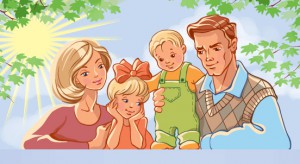 Взрослые недоумевают, почему на любовь и заботы ребенок не отвечает взаимностью. А происходит это потому, что взаимности этой нужно учить годы, и упражнять постоянно ребенка в умении уступить, выслушать, простить, понять настроение и самочувствие взрослого, сдерживать свое нежелательное поведение.Начиная с 3-летнего возраста, нужно обращать внимание ребенка на самочувствие, настроение взрослого, учить подождать, немного занять себя чем-то. Ребенка необходимо приучать не настаивать на своем, а рассмотреть ситуацию с разных сторон, проявить терпение и понимание. Взрослый должен не только учить ребенка выслушивать и принимать позицию другого человека, но, прежде всего, показать пример, как можно сформулировать свою позицию, обсудить ситуацию, найти удобный для всех вариант. Сначала детям очень трудно дается такой опыт, но по мере ежедневных упражнений, они привыкают к взаимному диалогу и овладевают навыками конструктивного общения.Авторитарный, грубый и властный стиль общения и воспитания также становиться причиной недоброжелательности или замкнутости ребенка в общении с членами семьи. При подавлении личности ребенка, мир кажется ему враждебным, ребенок либо отвечает враждебностью, либо уходит от контактов, создает мир собственных фантазий. Это очень опасный способ детской самозащиты потому, что внешне ребенок ведет себя спокойно, не грубит, не спорит, подчиняется требованиям, а авторитарно настроенный взрослый принимает это за идеальный результат правильного воспитания, гордиться собой и не отдает себе отчета, что малыш теряет связь с миром. У ребенка на фоне постоянной напряженности формируются патологические черты личности (подозрительность, замкнутость, скрытая агрессивность и склонность к депрессии). Отношения с ребенком невозможно наладить, а общение сделать полноценным и здоровым, пока взрослый не изменит стратегию своих взаимоотношений с ребенком.Работа родителей над собой и своими ошибками зависит от понимания смысла известной житейской мудрости: «ваше здоровье в ваших руках». Применяя ее к ситуации общения семьи, можно с уверенностью утверждать, что психологический климат семьи, ее духовное здоровье, комфортность общения всех членов семьи друг с другом, находятся в руках взрослых.Когда родители способны разобраться в причинах поведения ребенка, связать их с собственными поступками, когда они способны изменить взаимоотношения в семье, то временная разобщенность и непонимание будут только временными и преодолимыми, мир и взаимопонимание будут налажены, покой и радость опять воцарятся в вашей душе и доме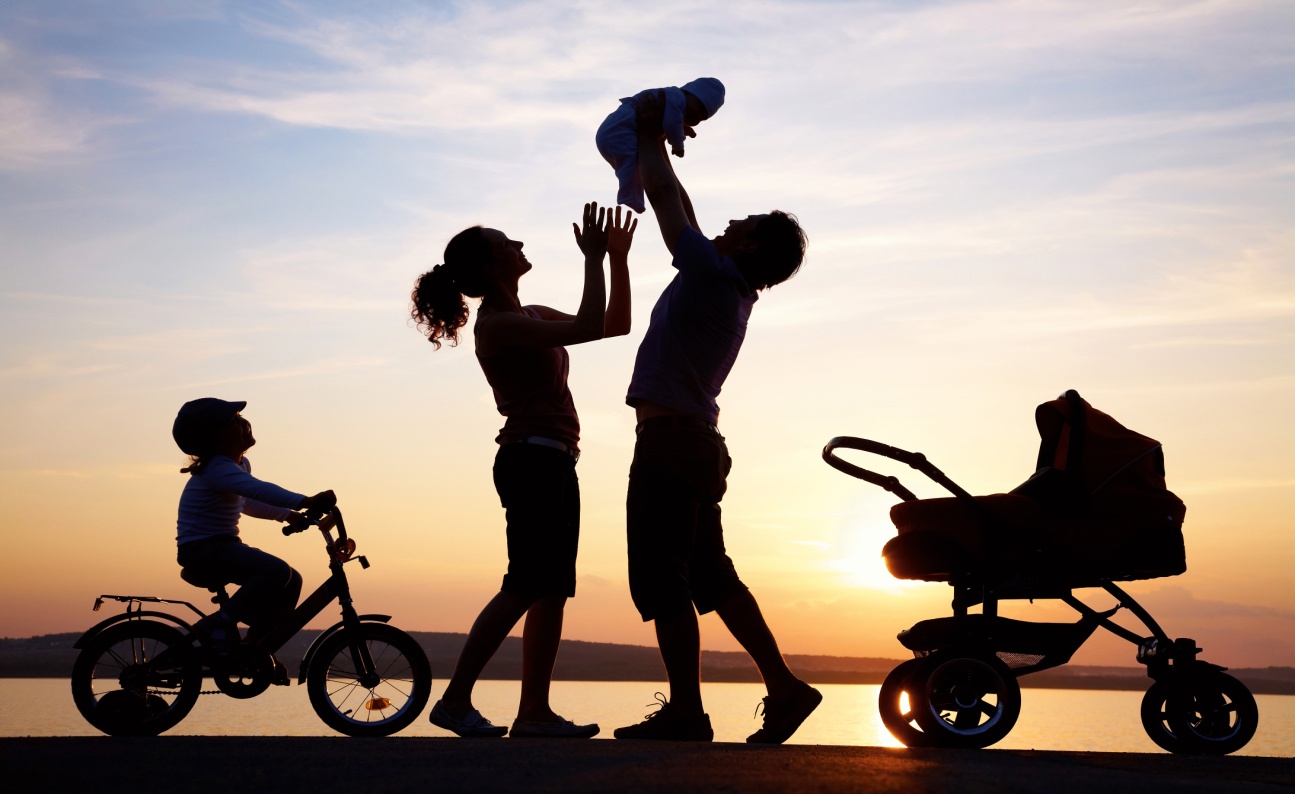 